Liebe Kinder,										 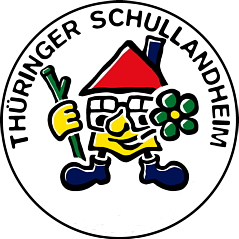 ...Vielen Dank für die Rückmeldung!
Euer SLH-Team	QualitätsstufenQualitätsstufen123QualitätsstufenQualitätsstufenjateilweiseneinWir dürfen 
mitbestimmen.Die Pädagogen des SLH haben mit uns besprochen, was wir im SLH alles machen können.Wir dürfen 
mitbestimmen.In der Schule haben wir das, was wir im Schullandheim machen werden, gemeinsam festgelegt.Das kann ich schon.Im SLH konnte ich das, was ich weiß und kann, gut für mein Lernen nutzen.Das interessiert mich. Ich durfte Dinge tun, die mich interessieren.Das will ich 
lernen. Ich habe eigene Lernziele festgelegt.Das will ich 
lernen. Ich habe mir zusammen mit den Erwachsenen ausgesucht, was ich im SLH tun werde.Wir lernen 
gemeinsam.Wir haben gemeinsam festgelegt, wie wir uns im SLH verhalten. Wir lernen 
gemeinsam.Wir haben alle darauf geachtet, dass wir die Regeln einhalten.Ich kann das schon allein.Ich konnte allein an einer Aufgabe arbeiten.Ich kann das schon allein.Wenn ich Probleme hatte, halfen mir die Erwachsenen. Mein Lernen - meine Zeit.Ich durfte selbst festlegen, wann ich spiele oder lerne. Mein Lernen - meine Zeit.Ich konnte mit meinen Gruppenmitgliedern festlegen, wann wir gemeinsam lernen. Ich weiß und kann etwas. Während des SLH-Aufenthalts fragten mich die Erwachsenen regelmäßig, wie ich mit meiner Aufgabe vorankomme. Ich weiß und kann etwas. Ich weiß, was ich gelernt habe.Ich weiß und kann etwas. Die Erwachsenen sagten mir, wie sie mein Lernen einschätzten. Ich weiß und kann etwas. In der Gruppe sagen wir uns gegenseitig, wie wir unser Lernen einschätzten.Ich weiß und kann etwas. Die Erwachsenen fragten uns regelmäßig, ob sie uns helfen sollen.Ich weiß und kann etwas. Die Erwachsenen fragten uns regelmäßig, was sie verändern können, um uns das Lernen zu erleichtern.